Israel, Innovaciones, inventos y descubrimientos “kajol laván”ActividadesEn pequeños grupos, confeccionen una lista con los diez aportes realizados por Israel - inventos, desarrollos y descubrimientos-, que consideran más relevantes para mejorar la calidad de vida de la humanidad.  Expliquen en qué consiste cada uno de esos aportes.Fundamenten por qué los seleccionaron.
Les sugerimos que tomen ejemplos del campo de:la ecología, la medicina, la agricultura, la movilidad o el transporte.Links recomendados para buscar información: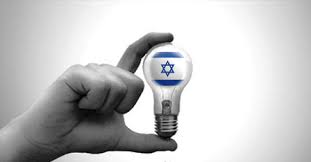 El canal de Israel en español  https://www.youtube.com/playlist?list=PLotT09A03KfzyewvS4xvI_FQMKAe3lB95Hatzad hashení, ciencia y tecnología  http://hatzadhasheni.com/category/ciencia-y-tecnologia/Israel, marca registrada - Publicación de CIDIPALhttp://hatzadhasheni.com/made-in-israel-patentes-e-inventos-cidipal/